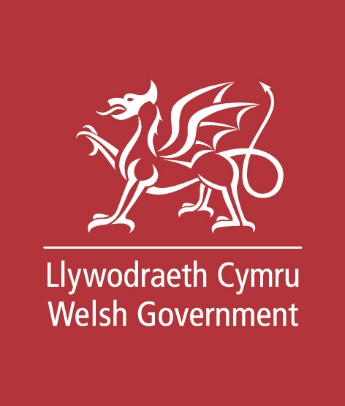 A Framework for Regional Investment in WalesConsultation response form (Number: WG39601)Date of issue: 28 February 2020Action required: Responses by 22 May 2020Contact details For further information:    Welsh Government Rhydycar Business Park Merthyr Tydfil CF48 1UZMae’r ddogfen yma hefyd ar gael yn Gymraeg / This document is also available in WelshGeneral Data Protection Regulation (GDPR)The Welsh Government will be data controller for any personal data you provide as part of your response to the consultation. Welsh Ministers have statutory powers they will rely on to process this personal data which will enable them to make informed decisions about how they exercise their public functions. Any response you send us will be seen in full by Welsh Government staff dealing with the issues which this consultation is about or planning future consultations. Where the Welsh Government undertakes further analysis of consultation responses then this work may be commissioned to be carried out by an accredited third party (e.g. a research organisation or a consultancy company). Any such work will only be undertaken under contract. Welsh Government’s standard terms and conditions for such contracts set out strict requirements for the processing and safekeeping of personal data.In order to show that the consultation was carried out properly, the Welsh Government intends to publish a summary of the responses to this document. We may also publish responses in full. Normally, the name and address (or part of the address) of the person or organisation who sent the response are published with the response. If you do not want your name or address published, please tell us this in writing when you send your response. We will then redact them before publishing.You should also be aware of our responsibilities under Freedom of Information legislationIf your details are published as part of the consultation response then these published reports will be retained indefinitely. Any of your data held otherwise by Welsh Government will be kept for no more than three years. Your rightsUnder the data protection legislation, you have the right:to be informed of the personal data held about you and to access itto require us to rectify inaccuracies in that datato (in certain circumstances) object to or restrict processingfor (in certain circumstances) your data to be ‘erased’to (in certain circumstances) data portabilityto lodge a complaint with the Information Commissioner’s Office (ICO) who is our independent regulator for data protection.For further details about the information the Welsh Government holds and its use, or if you want to exercise your rights under the GDPR, please see contact details below:Data Protection Officer:Welsh GovernmentCathays ParkCARDIFFCF10 3NQE-mail: Data.ProtectionOfficer@gov.wales The contact details for the Information Commissioner’s Office are: Wycliffe HouseWater LaneWilmslowCheshireSK9 5AFTel: 01625 545 745 or 
0303 123 1113Website: https://ico.org.uk/Question 1: What are your views on the proposed model where: strategic, pan-Wales initiatives are co-ordinated at national level; anddesignated regional bodies design and deliver their own programmes of investment aligned with national-level policy?Question 2: Do you support our proposals for some investments to be led by the community in which the activity takes place?Question 3: Do you agree that we should continue to increase our use of repayable finance where this is viable and, where it is not, that models of combined support that maximise the repayable element should be developed?Question 4: What are your views on our plans for the transition period?Question 5: How best can we integrate the horizontal themes of equality, sustainable development, gender mainstreaming and the Welsh Language into investments delivered at national, regional and local levels?Question 6: How best can we increase the use of the Welsh language through our proposals for regional investment, and ensure it is treated no less favourably than the English language?Question 7: What are your views on the proposed delivery model for the strengthening of partnerships, co-operation and trade across borders, within the UK and with international partners?Question 8: What do you think of the proposed strategic objectives across the four investment priority areas? Are there other objectives that should be considered?Question 9: Which indicators do you think should be used to measure progress towards achieving the proposed strategic objectives?Question 10: What are your views on the approach described in ‘Fair, transparent, and consistent rules’?Question 11: Should the capacity to deliver the monitoring and evaluation proposals be prioritised?Question 12: Do you agree with the proposal outlined for development of monitoring and evaluation at the regional and local level?Question 13: We have asked a number of specific questions. If you have any related issues which we have not specifically addressed, please use this consultation to address them.Responses to consultations are likely to be made public, on the internet or in a report.  If you would prefer your response to remain anonymous, please let us know by ticking the appropriate box.    If responding by post or email, please include your name, organisation (if applicable), phone number and address along with your response. Thank you.Name:Organisation:Phone number:Address:How to respondThere are a number of questions within this consultation document. You can submit responses to these and add your own comments by post or by email to our dedicated consultation mailbox – or you can respond via our online questionnaire.Further information and related documentsLarge print, Braille and alternative language versions of this document are available on request.https://gov.wales/framework-for-regional-investment-in-wales